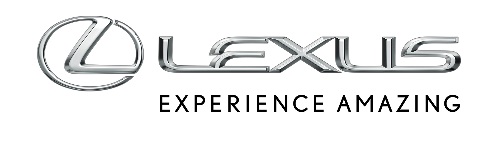 24 KWIETNIA 2023LEXUS RX 500h W SZPIEGOWSKIEJ HISTORII, LEXUS HOVERBOARD NFT NAGRODĄLexus RX 500h w roli głównej w kampanii „Stay Ahead”Wyjątkowy konkurs z wykorzystaniem szpiegowskiej gry onlinePięć unikalnych tokenów NFT inspirowanych Lexus Hoverboard jako nagrody główneRywalizacja trwa do 31 sierpnia 2023 rokuLexus RX 500h to absolutnie wyjątkowy model w gamie flagowego SUV-a. Auto ma przełomowy napęd hybrydowy, w którym wykorzystano turbodoładowany silnik 2.4 oraz automatyczną, sześciobiegową przekładnię. Moc na wszystkie koła jest przenoszona przy pomocy zupełnie nowego inteligentnego napędu DIRECT4. Do tego auto wyposażono w układ skrętnych kół tylnych (Dynamic Rear Steering), który automatycznie dopasowuje kąt skrętu tylnych kół do prędkości i kierunku jazdy, zawieszenie adaptacyjne o zmiennej sztywności tłumienia (AVS) oraz wydajny układ hamulcowy z przednimi tarczami o średnicy 400 mm i zaciskiami stałymi z przeciwstawnymi tłoczkami, dzięki czemu auto ma prawdziwie sportowy charakter w nadwoziu rodzinnego SUV-a.Walory jezdne Lexusa RX 500h zostały idealnie pokazane w filmie reklamowym Lexusa, który został nakręcony w Hiszpanii. W kampanii „Stay Ahead” główny bohater ucieka nowym SUV-em Lexusa z tajemniczą walizką. Auto w scenie pościgu mknie m.in. po wąskich uliczkach Girony, a końcowa scena została nakręcona na kultowym moście Puente de Besalú. Co się kryje w walizce? Tę zagadkę może spróbować rozwiązać każdy. Szczęśliwcy, którzy w szpiegowskiej grze online będą podejmować właściwe wybory oraz odgadną kod do walizki, staną przed szansą wygrania jednego z pięciu wyjątkowych tokenów NFT inspirowanych Lexus Hoverboard. W 2015 roku marka stworzyła deskorolkę pozbawioną kół, która poruszała się nad specjalnym torem dzięki wykorzystaniu zjawiska lewitacji magnetycznej. Możliwości Hoverboardu prezentował deskorolkowy mistrz Ross McGouran. To połączenie nowoczesnych technologii z kreatywnym designem Lexusa, które teraz zostało przeniesione do świata wirtualnego i powstało w zaledwie pięciu unikalnych egzemplarzach.Do rywalizacji o jeden z wirtualnych Hoverboardów można przystąpić na stronie https://www.lexus.eu/new-cars/rx/stay-ahead-film Widzowie na koniec filmu będą mieli 10 sekund na podjęcie decyzji, którą z dwóch opcji wybrać. Jeśli wskażą źle, gra się dla nich skończy. Jeśli będą podejmować właściwe wybory, dostaną szansę na wygranie tokenów NFT z Lexus Hoverboard.Rywalizacja w konkursie organizowanym przez Lexus Europe trwa do 31 sierpnia 2023 roku. W zabawie wziąć mogą udział wyłącznie osoby pełnoletnie. Zwycięzcy zostaną ogłoszeni we wrześniu 2023 roku.